华中科技大学 引力中心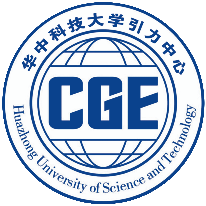 材料采购申请单                  申请单编号：                日期：           1. 采购申请人为老师，经手人可以为学生；2. 按照实验室采购审核程序进行申购审批，按照学校规定进行采购。申请人申请人经手人经手人经手人课题组课题组课题组采购类别采购类别□材料 □图书 □办公用品 □其他□材料 □图书 □办公用品 □其他□材料 □图书 □办公用品 □其他□材料 □图书 □办公用品 □其他□材料 □图书 □办公用品 □其他□材料 □图书 □办公用品 □其他□材料 □图书 □办公用品 □其他经费项目经费项目序号名  称名  称名  称名  称型   号型   号数量数量供货单位供货单位供货单位总预算以往是否购买过：□是  □否以往是否购买过：□是  □否以往是否购买过：□是  □否以往是否购买过：□是  □否以往是否购买过：□是  □否以往是否购买过：□是  □否以往是否购买过：□是  □否以往最低成交价格：以往最低成交价格：以往最低成交价格：以往最低成交价格：以往最低成交价格：以往最低成交价格：是否网购：□是  □否是否网购：□是  □否是否网购：□是  □否是否网购：□是  □否是否垫付：□是  □否是否垫付：□是  □否是否垫付：□是  □否采购方式：□集中采购  □分散采购  □自行采购采购方式：□集中采购  □分散采购  □自行采购采购方式：□集中采购  □分散采购  □自行采购采购方式：□集中采购  □分散采购  □自行采购采购方式：□集中采购  □分散采购  □自行采购采购方式：□集中采购  □分散采购  □自行采购是否第一次在此公司采购：□是  □否是否第一次在此公司采购：□是  □否是否第一次在此公司采购：□是  □否是否第一次在此公司采购：□是  □否是否第一次在此公司采购：□是  □否是否第一次在此公司采购：□是  □否是否第一次在此公司采购：□是  □否若非第一次在此公司采购，是第   次采购若非第一次在此公司采购，是第   次采购若非第一次在此公司采购，是第   次采购若非第一次在此公司采购，是第   次采购若非第一次在此公司采购，是第   次采购若非第一次在此公司采购，是第   次采购再次在同一家公司采购的原因：再次在同一家公司采购的原因：再次在同一家公司采购的原因：再次在同一家公司采购的原因：再次在同一家公司采购的原因：再次在同一家公司采购的原因：再次在同一家公司采购的原因：再次在同一家公司采购的原因：再次在同一家公司采购的原因：再次在同一家公司采购的原因：再次在同一家公司采购的原因：再次在同一家公司采购的原因：再次在同一家公司采购的原因：本人承诺：不将必须进行分散采购或集中采购项目化整为零或者以其他任何方式规避公开招标；本人及与本项目有关采购人员如与供应商有利害关系，将及时申请回避；在采购过程中不接受贿赂或者获取其他不正当利益；不与采购供应商相互串通损害国家利益、学校合法权益；愿意配合学校采购机构和采购监管部门对本项目采购活动中的有关质疑和投诉做出答复。尽到询价义务，确保以最优惠的价格采购。                                              申请人签字：本人承诺：不将必须进行分散采购或集中采购项目化整为零或者以其他任何方式规避公开招标；本人及与本项目有关采购人员如与供应商有利害关系，将及时申请回避；在采购过程中不接受贿赂或者获取其他不正当利益；不与采购供应商相互串通损害国家利益、学校合法权益；愿意配合学校采购机构和采购监管部门对本项目采购活动中的有关质疑和投诉做出答复。尽到询价义务，确保以最优惠的价格采购。                                              申请人签字：本人承诺：不将必须进行分散采购或集中采购项目化整为零或者以其他任何方式规避公开招标；本人及与本项目有关采购人员如与供应商有利害关系，将及时申请回避；在采购过程中不接受贿赂或者获取其他不正当利益；不与采购供应商相互串通损害国家利益、学校合法权益；愿意配合学校采购机构和采购监管部门对本项目采购活动中的有关质疑和投诉做出答复。尽到询价义务，确保以最优惠的价格采购。                                              申请人签字：本人承诺：不将必须进行分散采购或集中采购项目化整为零或者以其他任何方式规避公开招标；本人及与本项目有关采购人员如与供应商有利害关系，将及时申请回避；在采购过程中不接受贿赂或者获取其他不正当利益；不与采购供应商相互串通损害国家利益、学校合法权益；愿意配合学校采购机构和采购监管部门对本项目采购活动中的有关质疑和投诉做出答复。尽到询价义务，确保以最优惠的价格采购。                                              申请人签字：本人承诺：不将必须进行分散采购或集中采购项目化整为零或者以其他任何方式规避公开招标；本人及与本项目有关采购人员如与供应商有利害关系，将及时申请回避；在采购过程中不接受贿赂或者获取其他不正当利益；不与采购供应商相互串通损害国家利益、学校合法权益；愿意配合学校采购机构和采购监管部门对本项目采购活动中的有关质疑和投诉做出答复。尽到询价义务，确保以最优惠的价格采购。                                              申请人签字：本人承诺：不将必须进行分散采购或集中采购项目化整为零或者以其他任何方式规避公开招标；本人及与本项目有关采购人员如与供应商有利害关系，将及时申请回避；在采购过程中不接受贿赂或者获取其他不正当利益；不与采购供应商相互串通损害国家利益、学校合法权益；愿意配合学校采购机构和采购监管部门对本项目采购活动中的有关质疑和投诉做出答复。尽到询价义务，确保以最优惠的价格采购。                                              申请人签字：本人承诺：不将必须进行分散采购或集中采购项目化整为零或者以其他任何方式规避公开招标；本人及与本项目有关采购人员如与供应商有利害关系，将及时申请回避；在采购过程中不接受贿赂或者获取其他不正当利益；不与采购供应商相互串通损害国家利益、学校合法权益；愿意配合学校采购机构和采购监管部门对本项目采购活动中的有关质疑和投诉做出答复。尽到询价义务，确保以最优惠的价格采购。                                              申请人签字：本人承诺：不将必须进行分散采购或集中采购项目化整为零或者以其他任何方式规避公开招标；本人及与本项目有关采购人员如与供应商有利害关系，将及时申请回避；在采购过程中不接受贿赂或者获取其他不正当利益；不与采购供应商相互串通损害国家利益、学校合法权益；愿意配合学校采购机构和采购监管部门对本项目采购活动中的有关质疑和投诉做出答复。尽到询价义务，确保以最优惠的价格采购。                                              申请人签字：本人承诺：不将必须进行分散采购或集中采购项目化整为零或者以其他任何方式规避公开招标；本人及与本项目有关采购人员如与供应商有利害关系，将及时申请回避；在采购过程中不接受贿赂或者获取其他不正当利益；不与采购供应商相互串通损害国家利益、学校合法权益；愿意配合学校采购机构和采购监管部门对本项目采购活动中的有关质疑和投诉做出答复。尽到询价义务，确保以最优惠的价格采购。                                              申请人签字：本人承诺：不将必须进行分散采购或集中采购项目化整为零或者以其他任何方式规避公开招标；本人及与本项目有关采购人员如与供应商有利害关系，将及时申请回避；在采购过程中不接受贿赂或者获取其他不正当利益；不与采购供应商相互串通损害国家利益、学校合法权益；愿意配合学校采购机构和采购监管部门对本项目采购活动中的有关质疑和投诉做出答复。尽到询价义务，确保以最优惠的价格采购。                                              申请人签字：本人承诺：不将必须进行分散采购或集中采购项目化整为零或者以其他任何方式规避公开招标；本人及与本项目有关采购人员如与供应商有利害关系，将及时申请回避；在采购过程中不接受贿赂或者获取其他不正当利益；不与采购供应商相互串通损害国家利益、学校合法权益；愿意配合学校采购机构和采购监管部门对本项目采购活动中的有关质疑和投诉做出答复。尽到询价义务，确保以最优惠的价格采购。                                              申请人签字：本人承诺：不将必须进行分散采购或集中采购项目化整为零或者以其他任何方式规避公开招标；本人及与本项目有关采购人员如与供应商有利害关系，将及时申请回避；在采购过程中不接受贿赂或者获取其他不正当利益；不与采购供应商相互串通损害国家利益、学校合法权益；愿意配合学校采购机构和采购监管部门对本项目采购活动中的有关质疑和投诉做出答复。尽到询价义务，确保以最优惠的价格采购。                                              申请人签字：本人承诺：不将必须进行分散采购或集中采购项目化整为零或者以其他任何方式规避公开招标；本人及与本项目有关采购人员如与供应商有利害关系，将及时申请回避；在采购过程中不接受贿赂或者获取其他不正当利益；不与采购供应商相互串通损害国家利益、学校合法权益；愿意配合学校采购机构和采购监管部门对本项目采购活动中的有关质疑和投诉做出答复。尽到询价义务，确保以最优惠的价格采购。                                              申请人签字：课题组长/项目负责人意见：签字：                年    月    日课题组长/项目负责人意见：签字：                年    月    日课题组长/项目负责人意见：签字：                年    月    日课题组长/项目负责人意见：签字：                年    月    日课题组长/项目负责人意见：签字：                年    月    日课题组长/项目负责人意见：签字：                年    月    日课题组长/项目负责人意见：签字：                年    月    日会议报告记录       年     月    日，经（□实验室/□课题组）会议讨论通过。填写人签字：会议报告记录       年     月    日，经（□实验室/□课题组）会议讨论通过。填写人签字：会议报告记录       年     月    日，经（□实验室/□课题组）会议讨论通过。填写人签字：会议报告记录       年     月    日，经（□实验室/□课题组）会议讨论通过。填写人签字：会议报告记录       年     月    日，经（□实验室/□课题组）会议讨论通过。填写人签字：会议报告记录       年     月    日，经（□实验室/□课题组）会议讨论通过。填写人签字：资产管理委员会审核意见：签字：                年    月    日资产管理委员会审核意见：签字：                年    月    日资产管理委员会审核意见：签字：                年    月    日资产管理委员会审核意见：签字：                年    月    日资产管理委员会审核意见：签字：                年    月    日资产管理委员会审核意见：签字：                年    月    日资产管理委员会审核意见：签字：                年    月    日资产管理委员会审核意见：签字：                年    月    日资产管理委员会审核意见：签字：                年    月    日资产管理委员会审核意见：签字：                年    月    日合同编号             发票编号             合同编号             发票编号             合同编号             发票编号             